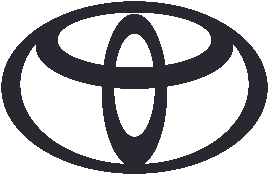 Elektrifitseeritud sõiduki alused (I osa)Sissejuhatus elektrifitseeritud sõidukite tehnoloogiasse ja ettevalmistus praktiliseks sessiooniks, mis toimub kevad 2023. Kursusel kaetakse allolevad teemad:Elektrifitseeritud sõidukite alused: heitgaasid, tööpõhimõtted, energiakuluElektrifitseeritud ajami põhikomponendidHübriidajamite tüübidAku-elektrisõiduki alused: põhikomponendid, veoakude kasutuspõhimõtted, laadimise põhitõedVesinik-kütuseelementidel töötavad elektriauto alusedToimumisaeg:			06.01.2023 kell 10:00 – 16:00Toimumiskoht: 			Tallinna TööstushariduskeskusKoolitaja: 				Aleksei Kazakov, Toyota Baltic AS Tehniline koolitajaMaksimaalne osalejate arv: 	14Registreermiseks palume saata email ale ksei.kazakov@toyota.ee hiljemalt 30.12.2022